Priorities for the WeekWeekly Calendar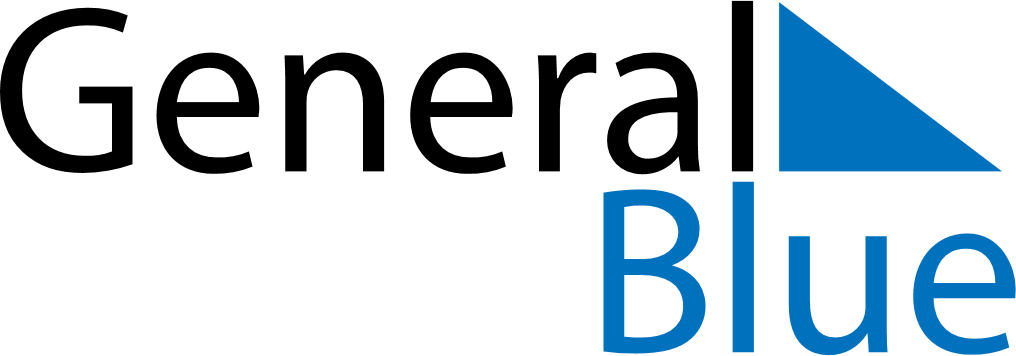 March 27, 2022 - April 2, 2022Weekly CalendarMarch 27, 2022 - April 2, 2022Weekly CalendarMarch 27, 2022 - April 2, 2022Weekly CalendarMarch 27, 2022 - April 2, 2022Weekly CalendarMarch 27, 2022 - April 2, 2022Weekly CalendarMarch 27, 2022 - April 2, 2022Weekly CalendarMarch 27, 2022 - April 2, 2022Weekly CalendarMarch 27, 2022 - April 2, 2022SUNMar 27MONMar 28TUEMar 29WEDMar 30THUMar 31FRIApr 01SATApr 026 AM7 AM8 AM9 AM10 AM11 AM12 PM1 PM2 PM3 PM4 PM5 PM6 PM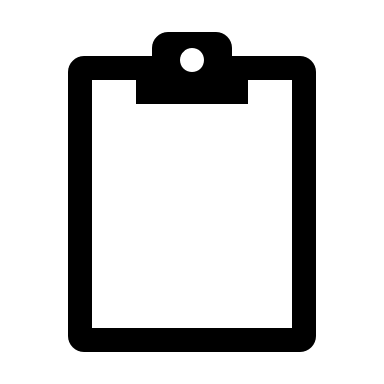 